ruokaketju@ruokavirasto.fiRUOKAVIRASTOMarkkinaosastoPL 100
00027 RUOKAVIRASTOPuh. 029 530 04001. Hankkeen tiedot2. Muutoksen tiedot3. Allekirjoitus ja nimenselvennys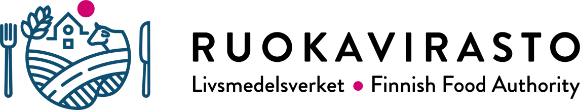 MUUTOSHAKEMUSkoskien ruokaketjun toiminnankehittämishankkeitaMuutoksen numeroHankkeen nimiHakijaYhteyshenkilöSähköpostiosoiteMuutos koskee Budjettia (liitä mukaan uusi talousarviolomake) MuutaLyhyt selvitys ja perustelut muutokselle (pakollinen)Paikka ja aikaHankkeen vastuuhenkilön allekirjoitus ja nimenselvennys